ПРОЕКТ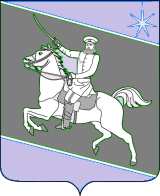 АДМИНИСТРАЦИЯ СКОБЕЛЕВСКОГО СЕЛЬСКОГО ПОСЕЛЕНИЯ ГУЛЬКЕВИЧСКОГО РАЙОНАПОСТАНОВЛЕНИЕот _______________		                                                                                                  № _____ст-ца СкобелевскаяОб утверждении Положения о согласованиии утверждении уставов казачьих обществ на территории Скобелевского сельского поселения Гулькевичского районаВ соответствии с пунктами 3.6-2 и 3.6-3 Указа Президента Российской Федерации от 15 июня 1992 года № 632 «О мерах по реализации Закона Российской Федерации «О реабилитации репрессированных народов» в отношении казачества», руководствуясь Приказом Федерального агентства по делам национальностей от 6 апреля 2020 года № 45 «Об утверждении Типового положения о согласовании и утверждении уставов казачьих обществ», письмом заместителя руководителя департамента по делам казачества, военным вопросам и работе с допризывной молодежью Краснодарского края от 1 октября 2020 года № 55-01-14-3150/20 «О реализации пунктов 3.6-2 и 3.6-3 Указа Президента Российской Федерации от 15 июня 1992 года № 632», уставом Скобелевского сельского поселения Гулькевичского района, п о с т а н о в л я ю:1. Утвердить Положение о согласовании и утверждении уставов казачьих обществ на территории Скобелевского сельского поселения Гулькевичского района (прилагается).2. Контроль за выполнением настоящего постановления оставляю за собой.3. Постановление вступает в силу со дня его подписания.Глава Скобелевского сельского поселения                                  Гулькевичского района                                                                         Ю.А. ВелькерПРИЛОЖЕНИЕ УТВЕРЖДЕНОпостановлением администрации Скобелевского сельского поселения Гулькевичского районаот _______________ № _____ПОЛОЖЕНИЕо согласовании и утверждении уставов казачьих обществ на территории Скобелевского сельского поселения Гулькевичского района 1. Положение о согласовании и утверждении уставов казачьих обществ  на территории Скобелевского сельского поселения Гулькевичского района (далее – Положение) определяет перечень основных документов, необходимых для согласования и утверждения уставов казачьих обществ, создаваемых (действующих) на территории Скобелевского сельского поселения Гулькевичского района, указанных в пунктах 3.2 – 3.5 Указа Президента Российской Федерации от 15 июня 1992 года № 632 «О мерах по реализации Закона Российской Федерации «О реабилитации репрессированных народов» в отношении казачества», предельные сроки и общий порядок их представления и рассмотрения, общий порядок принятия решений о согласовании и утверждении этих уставов.2. Согласование  и утверждение уставов казачьих обществ, создаваемых (действующих) на территории Скобелевского сельского поселения Гулькевичского района осуществляется главой Скобелевского сельского поселения Гулькевичского района в соответствии с настоящим Положением.3. Ответственным за рассмотрение представлений и документов, представленных для согласования и утверждения уставов казачьих обществ, создаваемых (действующих) на территории Скобелевского сельского поселения Гулькевичского района, а также подготовку принятых по ним решений является специалист администрации Скобелевского сельского поселения Гулькевичского района, ответственный за работу с казачеством (далее также – специалист администрации).4. Прием представлений и документов, указанных в пунктах 9, 10, 21, 22 настоящего Положения, осуществляется специалистом администрации Скобелевского сельского поселения Гулькевичского района, ответственным за делопроизводство, в рабочее время, кроме выходных и праздничных дней. Администрация Скобелевского сельского поселения Гулькевичского района  расположена по адресу: 352173, Краснодарский край, Гулькевичский район, ст-ца Скобелевская, ул. Октябрьская, 28. Режим работы: понедельник – четверг с 8 часов 00 минут до 12 часов 00 минут и с 13 часов 00 минут до 16 часов 00 минут, пятница с 8 часов 00 минут до 12 часов 00 минут и с 13 часов 00 минут до 15 часов 00 минут, суббота, воскресенье – выходные дни. 5. Консультации по вопросам предоставления информации о принятии и рассмотрении представлений о согласовании и утверждении уставов казачьих обществ, указанных в пунктах 9, 10, 21, 22 настоящего Положения, осуществляются специалистом администрации, ответственным за рассмотрение таких представлений, в кабинете № 4, в рабочее время, кроме выходных и праздничных дней. Режим работы: понедельник – четверг с 8 часов 00 минут до 12 часов 00 минут и с 13 часов 00 минут до 16 часов 00 минут, пятница с 8 часов 00 минут до 12 часов 00 минут и с 13 часов 00 минут до 15 часов 00 минут, суббота, воскресенье – выходные дни.6. Настоящее Положение размещено на сайте Скобелевского сельского поселения Гулькевичского района в информационно-телекоммуникационной  сети «Интернет».7. Специалист администрации осуществляет информирование заявителей по следующим вопросам:о месте нахождения и графике работы администрации Скобелевского сельского поселения Гулькевичского района;о порядке и условиях согласования и утверждения создаваемых (действующих) уставов казачьих обществ;о результатах рассмотрения представлений о согласовании и утверждении создаваемых (действующих) уставов казачьих обществ.Информация по указанным вопросам предоставляется в устной форме (с использованием средств телефонной связи или в случае личного обращения заявителя).8. Согласование уставов казачьих обществ осуществляется после:принятия учредительным собранием (кругом, сбором) решения об учреждении казачьего общества;принятия высшим органом управления казачьего общества решения об утверждении устава этого казачьего общества.9. Для согласования устава действующего казачьего общества атаман этого казачьего общества в течение 14 календарных дней со дня принятия высшим органом управления казачьего общества решения об утверждении устава данного казачьего общества направляет соответствующим должностным лицам, названным в пунктах 3 и 4 настоящего Положения, представление о согласовании устава казачьего общества. К представлению прилагаются:а) копии документов, подтверждающих соблюдение требований к порядку созыва и проведения заседания высшего органа управления казачьего общества, установленных главами 4 и 9.1 Гражданского кодекса Российской Федерации и иными федеральными законами в сфере деятельности некоммерческих организаций, а также уставом казачьего общества;б) копия протокола заседания высшего органа управления казачьего общества, содержащего решение об утверждении устава этого казачьего общества;в) устав казачьего общества в новой редакции.10. Для согласования устава создаваемого казачьего общества лицо, уполномоченное учредительным собранием (кругом, сбором) создаваемого казачьего общества (далее - уполномоченное лицо), в течение 14 календарных дней со дня принятия учредительным собранием (кругом, сбором) решения об учреждении казачьего общества направляет соответствующим должностным лицам, названным в пунктах 3 и 4 настоящего Положения, представление о согласовании устава казачьего общества. К представлению прилагаются:а) копии документов, подтверждающих соблюдение требований к порядку созыва и проведения заседания учредительного собрания (круга, сбора) казачьего общества, установленных главами 4 и 9.1 Гражданского кодекса Российской Федерации и иными федеральными законами в сфере деятельности некоммерческих организаций;б) копия протокола учредительного собрания (круга, сбора), содержащего решение об утверждении устава казачьего общества;в) устав казачьего общества.11. В случае если устав казачьего общества подлежит согласованию с атаманом иного казачьего общества, устав казачьего общества направляется для согласования указанному атаману до направления другим должностным лицам, названным в пунктах 3 и 4 настоящего Положения. В последующем к представлению о согласовании устава казачьего общества указанными должностными лицами прилагается заверенная подписью атамана казачьего общества либо уполномоченного лица копия письма о согласовании устава казачьего общества атаманом иного казачьего общества.12. Указанные в пунктах 9 и 10 настоящего Положения копии документов должны быть заверены подписью атамана казачьего общества либо уполномоченного лица. Документы (их копии), содержащие более одного листа, должны быть прошиты, пронумерованы и заверены подписью атамана казачьего общества либо уполномоченного лица на обороте последнего листа в месте, предназначенном для прошивки.13. Рассмотрение представленных для согласования устава казачьего общества документов и принятие по ним решения производится специалистом администрации в течение 14 календарных дней со дня поступления указанных документов.14. По истечении срока, установленного пунктом 13 настоящего Положения, принимается решение о согласовании либо об отказе в согласовании устава казачьего общества. О принятом решении специалист администрации информирует атамана казачьего общества либо уполномоченное лицо в письменной форме.15. В случае принятия решения об отказе в согласовании устава казачьего общества в уведомлении указываются основания, послужившие причиной для принятия указанного решения.16. Согласование устава казачьего общества оформляется служебным письмом, подписанным непосредственно специалистом администрации.17. Основаниями для отказа в согласовании устава действующего казачьего общества являются:а) несоблюдение требований к порядку созыва и проведения заседания высшего органа управления казачьего общества, установленных главами 4 и 9.1 Гражданского кодекса Российской Федерации и иными федеральными законами в сфере деятельности некоммерческих организаций, а также уставом казачьего общества;б) непредставление или представление неполного комплекта документов, предусмотренных пунктом 9 настоящего Положения, несоблюдение требований к их оформлению, порядку и сроку представления;в) наличие в представленных документах недостоверных или неполных сведений.18. Основаниями для отказа в согласовании устава создаваемого казачьего общества являются:а) несоблюдение требований к порядку созыва и проведения заседания учредительного собрания (круга, сбора) казачьего общества, установленных главами 4 и 9.1 Гражданского кодекса Российской Федерации и иными федеральными законами в сфере деятельности некоммерческих организаций;б) непредставление или представление неполного комплекта документов, предусмотренных пунктом 10 настоящего Положения, несоблюдение требований к их оформлению, порядку и сроку представления;в) наличие в представленных документах недостоверных или неполных сведений.19. Отказ в согласовании устава казачьего общества не является препятствием для повторного направления должностным лицам, названным в пунктах 3 и 4 настоящего Положения, представления о согласовании устава казачьего общества и документов, предусмотренных пунктами 9 и 10 настоящего Положения, при условии устранения оснований, послуживших причиной для принятия указанного решения.Повторное представление о согласовании устава казачьего общества и документов, предусмотренных пунктами 9 и 10 настоящего Положения, и принятие по этому представлению решения осуществляются в порядке, предусмотренном пунктами 11-18 настоящего положения.Предельное количество повторных направлений представления о согласовании устава казачьего общества и документов, предусмотренных пунктами 9 и 10 настоящего положения, не ограничено.20. Утверждение уставов казачьих обществ осуществляется после их согласования специалистом администрации.21. Для утверждения устава действующего казачьего общества атаман этого казачьего общества в течение 5 календарных дней со дня получения согласованного устава казачьего общества направляет главе Скобелевского сельского поселения Гулькевичского района  представление об утверждении устава казачьего общества. К представлению прилагаются:а) копии документов, подтверждающих соблюдение требований к порядку созыва и проведения заседания высшего органа управления казачьего общества, установленных главами 4 и 9.1 Гражданского кодекса Российской Федерации и иными федеральными законами в сфере деятельности некоммерческих организаций, а также уставом казачьего общества;б) копия протокола заседания высшего органа управления казачьего общества, содержащего решение об утверждении устава этого казачьего общества;в) копии писем о согласовании устава казачьего общества специалистом администрации;г) устав казачьего общества на бумажном носителе и в электронном виде.22. Для утверждения устава создаваемого казачьего общества уполномоченное лицо в течение 5 календарных дней со дня получения согласованного устава казачьего общества направляет главе Скобелевского сельского поселения Гулькевичского района  представление об утверждении устава казачьего общества. К представлению прилагаются:а) копии документов, подтверждающих соблюдение требований к порядку созыва и проведения заседания учредительного собрания (круга, сбора) казачьего общества, установленных Гражданским кодексом Российской Федерации и иными федеральными законами в сфере деятельности некоммерческих организаций;б) копия протокола учредительного собрания (круга, сбора), содержащего решение об утверждении устава казачьего общества;в) копии писем о согласовании устава казачьего общества специалистом администрации;г) устав казачьего общества на бумажном носителе и в электронном виде.23. Указанные в пунктах 21 и 22 настоящего Положения копии документов должны быть заверены подписью атамана казачьего общества либо уполномоченного лица. Документы (их копии), за исключением документов в электронном виде, содержащие более одного листа, должны быть прошиты, пронумерованы и заверены подписью атамана казачьего общества либо уполномоченного лица на обороте последнего листа на месте прошивки.24. Рассмотрение представленных для утверждения устава казачьего общества документов и принятие по ним решения производится главой Скобелевского сельского поселения Гулькевичского района в течение 30 календарных дней со дня поступления указанных документов.25. По истечении срока, указанного в пункте 24 настоящего Положения, принимается решение об утверждении либо об отказе в утверждении устава казачьего общества. О принятом решении глава Скобелевского сельского поселения Гулькевичского района уведомляет атамана казачьего общества либо уполномоченное лицо в письменной форме.26. В случае принятия решения об отказе в утверждении устава казачьего общества в уведомлении указываются основания, послужившие причиной для принятия указанного решения.27. Утверждение устава казачьего общества оформляется постановлением администрации Скобелевского сельского поселения Гулькевичского района  (далее – постановление). Копия постановления направляется атаману казачьего общества либо уполномоченному лицу одновременно с уведомлением, указанным в пункте 25 настоящего Положения.28. На титульном листе утверждаемого устава казачьего общества рекомендуется указывать:слово УСТАВ (прописными буквами) и полное наименование казачьего общества;год принятия учредительным собранием (кругом, сбором) решения об учреждении казачьего общества – для создаваемого казачьего общества, либо год принятия высшим органом управления казачьего общества решения об утверждении устава этого казачьего общества в утверждаемой редакции - для действующего казачьего общества (печатается выше границы нижнего поля страницы и выравнивается по центру);гриф утверждения, состоящий из слова УТВЕРЖДЕНО (без кавычек и прописными буквами) и реквизитов правового акта, которым утверждается устав казачьего общества (располагается в правом верхнем углу титульного листа устава казачьего общества);гриф согласования, состоящий из слова СОГЛАСОВАНО (без кавычек и прописными буквами), наименования должности, инициалов и фамилии лица, согласовавшего устав казачьего общества, реквизитов письма о согласовании устава казачьего общества (располагается в правом верхнем углу титульного листа устава казачьего общества под грифом утверждения). Рекомендуемый образец титульного листа устава казачьего общества приведен в приложении к настоящему Положению.29. Основаниями для отказа в утверждении устава действующего казачьего общества являются:а) несоблюдение требований к порядку созыва и проведения заседания высшего органа управления казачьего общества, установленных Гражданским кодексом Российской Федерации и иными федеральными законами в сфере деятельности некоммерческих организаций, а также уставом казачьего общества;б) непредставление или представление неполного комплекта документов, предусмотренных пунктом 21 настоящего Положения, несоблюдение требований к их оформлению, порядку и сроку представления;в) наличие в представленных документах недостоверных или неполных сведений.30. Основаниями для отказа в утверждении устава создаваемого казачьего общества являются:а) несоблюдение требований к порядку созыва и проведения заседания учредительного собрания (круга, сбора) казачьего общества, установленных Гражданским кодексом Российской Федерации и иными федеральными законами в сфере деятельности некоммерческих организаций;б) непредставление или представление неполного комплекта документов, предусмотренных пунктом 22 настоящего Положения, несоблюдение требований к их оформлению, порядку и сроку представления;в) наличия в представленных документах недостоверных или неполных сведений.31. Отказ в утверждении устава казачьего общества не является препятствием для повторного направления главе Скобелевского сельского поселения Гулькевичского района представления об утверждении устава казачьего общества и документов, предусмотренных пунктах 21 и 22 настоящего Положения, при условии устранения оснований, послуживших причиной для принятия указанного решения.Повторное представление об утверждении устава казачьего общества и документов, предусмотренных пунктами 21 и 22 настоящего Положения, и принятие по этому представлению решения осуществляются в порядке, предусмотренном пунктами 23-31 настоящего Положения.Предельное количество повторных направлений представления об утверждении устава казачьего общества и документов, предусмотренных пунктами 21 и 22 настоящего Положения, не ограничено.Специалист 1 категории администрации Скобелевского сельского поселения Гулькевичского района                                                                 О.С. ПутивильскаяРекомендуемый образецтитульного листа устава казачьего обществаУСТАВ____________________________________________________________________(полное наименование казачьего общества)20____годСпециалист 1 категории администрации Скобелевского сельского поселенияГулькевичского района                                                                 О.С. ПутивильскаяПриложениек Положению о согласовании и утверждении уставов казачьих обществ на территории Скобелевского сельского поселения Гулькевичского района УТВЕРЖДЕНпостановлением администрации Скобелевского сельского поселения Гулькевичского района от _______________ № _____СОГЛАСОВАНО_______________________________________(наименование должности)_______________________________________(ФИО)письмо от _______________ № _____